Publicado en Madrid el 14/11/2019 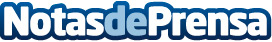 TUI publica un díptico de Canadá con salidas garantizadas para el verano de 2020Todos los programas pueden reservarse online en la web de la mayorista. Además, lanza un sorteo para premiar a los agentes viajes que vendan el paísDatos de contacto:María SierrraPR Manager Communication TUI Iberia679851792Nota de prensa publicada en: https://www.notasdeprensa.es/tui-publica-un-diptico-de-canada-con-salidas Categorias: Internacional Nacional Viaje Entretenimiento Turismo http://www.notasdeprensa.es